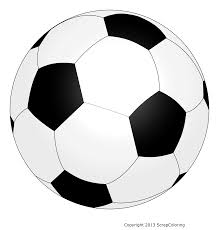    ABERS FOOTBALL été 2017     GSY  Bourg-blanc  / SC Lannilis             Fiche  d’inscription  à  retourner  à :         GSY bourg-blanc  ABERS foot  été 2017            Stade  Jo Le bris  29860 bourg-blanc Photo :  (obligatoire ) RENSEIGNEMENTS CONCERNANT LE STAGIAIRE : Nom :.........................................Prénom :.....................................Date et lieu de naissance :.................Âge:............................Taille en cm :...........................Adresse :.........................................Code postale :...............................................Ville :.....................................................Adresse mail :.........................................................Licencié en club: OUI  , le nom du club:.................................................RENSEIGNEMENTS CONCERNANT LE STAGIAIRE : Nom :.........................................Prénom :.....................................Date et lieu de naissance :.................Âge:............................Taille en cm :...........................Adresse :.........................................Code postale :...............................................Ville :.....................................................Adresse mail :.........................................................Licencié en club: OUI  , le nom du club:.................................................RENSEIGNEMENTS CONCERNANT LES PARENTS :Nom et prénom du responsable légal:................................................................Adresse :...................................................Code postal :.......................Localité :.............................Téléphone :.....................RENSEIGNEMENTS CONCERNANT LES PARENTS :Nom et prénom du responsable légal:................................................................Adresse :...................................................Code postal :.......................Localité :.............................Téléphone :.....................•Pour  les paiements par chèque, le chèque est à libeller à l’ordre des GSY bourg-blanc . Le solde sera réglé le jour de l’arrivée.      •Les chèques vacances sont acceptés.•Pour  les paiements par chèque, le chèque est à libeller à l’ordre des GSY bourg-blanc . Le solde sera réglé le jour de l’arrivée.      •Les chèques vacances sont acceptés.AUTORISATION PARENTALE :Sécurité sociale: Nom –Prénom de l’assuré N° D’immatriculation:....................................................................Adresse de la caisse:.....................................................................Nom de la mutuelle:............................................... N° mutuelle :......................................Je soussigné,...................................... responsable légal de l’enfant, autorise mon fils (ma fille) à participer à toutes les activités organisées dans le cadre des stages des GSY bourg-blanc stage été 2016 . J’autorise en outre le Directeur des stages GSY bourg-blanc stage été 2017    à faire soigner mon enfant, à l’hospitaliser, et à faire pratiquer les interventions chirurgicales nécessaires en cas de nécessité.Fait à................................................................le.............../...................../......................lire précéder la signature de la mention «  lu et approuvé «                                      SIGNATURE :